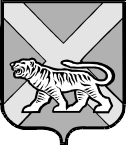 ПРА В ИТ ЕЛЬСТ В О ПР ИМОР С КОГО КРА ЯП О С Т А Н О В Л Е Н И Е 22.03.2022	г. Владивосток	№ 157-ппО продлении сроков уплаты налогов, предусмотренных специальными налоговыми режимами, в 2022 годуВ соответствии с Налоговым кодексом Российской Федерации, на основании  Устава  Приморского  края  Правительство  Приморского  края постановление:Продлить на территории Приморского края организациям и индивидуальным предпринимателям, применяющим специальные налоговые режимы, сроки уплаты налогов (авансовых платежей):единый сельскохозяйственный налог за 2021 год - на 6 месяцев;налог за 2021 год и авансовый платеж за первый квартал 2022 года, уплачиваемый в связи с применением упрощенной системы налогообложения, - на 6 месяцев;авансовый платеж за второй квартал 2022 года, уплачиваемый в связи с применением упрощенной системы налогообложения, - на 4 месяца;налог, уплачиваемый в связи с применением патентной системы налогообложения, срок уплаты которого приходится на I и II кварталы 2022 года, - на 4 месяца.Департаменту информационной политики Приморского края обеспечить официальное опубликование настоящего постановления.Первый вице-губернатор Приморского края – председатель Правительства Приморского краяВ.Г. Щербина